موفق باشیدنام: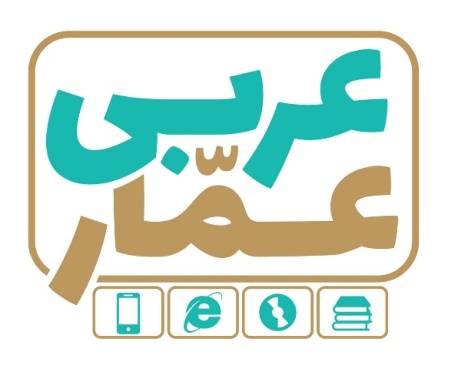 تاریخ امتحان:نام خانوادگی:ساعت برگزاری:نام دبیر طراح سوالات:یوسف موسویمدت زمان امتحان:عربی هشتمنوبت اولعربی هشتمنوبت اولعربی هشتمنوبت اولردیفسؤالاتسؤالاتسؤالاتسؤالاتبارم1ازبین کلمات داده شده ، نام هرتصویررا در زیرآن بنویسید."لاعِبونَ– حَدائِقٌ –  شُرطیّ – لاعِباتٌ"ازبین کلمات داده شده ، نام هرتصویررا در زیرآن بنویسید."لاعِبونَ– حَدائِقٌ –  شُرطیّ – لاعِباتٌ"ازبین کلمات داده شده ، نام هرتصویررا در زیرآن بنویسید."لاعِبونَ– حَدائِقٌ –  شُرطیّ – لاعِباتٌ"ازبین کلمات داده شده ، نام هرتصویررا در زیرآن بنویسید."لاعِبونَ– حَدائِقٌ –  شُرطیّ – لاعِباتٌ"0.51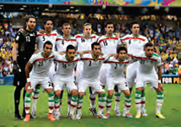 ........................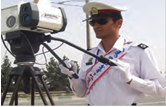 .................................................................................0.5۲فقط کلمات مشخّص شده ؛ را به فارسی ترجمه کنید.الف) ألْقُرآنُ وَالْأحادیثُ{بِلِسانٍ عَرَبيٍّ مُبینٍ.}                       ب)  أنَا أذْهَبُ إلَی الْمَکتَبَةِ بَعْدَ الصَّلاةِ.فقط کلمات مشخّص شده ؛ را به فارسی ترجمه کنید.الف) ألْقُرآنُ وَالْأحادیثُ{بِلِسانٍ عَرَبيٍّ مُبینٍ.}                       ب)  أنَا أذْهَبُ إلَی الْمَکتَبَةِ بَعْدَ الصَّلاةِ.فقط کلمات مشخّص شده ؛ را به فارسی ترجمه کنید.الف) ألْقُرآنُ وَالْأحادیثُ{بِلِسانٍ عَرَبيٍّ مُبینٍ.}                       ب)  أنَا أذْهَبُ إلَی الْمَکتَبَةِ بَعْدَ الصَّلاةِ.فقط کلمات مشخّص شده ؛ را به فارسی ترجمه کنید.الف) ألْقُرآنُ وَالْأحادیثُ{بِلِسانٍ عَرَبيٍّ مُبینٍ.}                       ب)  أنَا أذْهَبُ إلَی الْمَکتَبَةِ بَعْدَ الصَّلاةِ.0.53ازبین کلمات داده شده متضادها( ≠ ) و مترادف ها( = ) را مشخّص کنید. ( یک کلمه اضافی است.)( بَساتین ، یَمین ، لُغَـة ، حَدائِق ، یَسار )ازبین کلمات داده شده متضادها( ≠ ) و مترادف ها( = ) را مشخّص کنید. ( یک کلمه اضافی است.)( بَساتین ، یَمین ، لُغَـة ، حَدائِق ، یَسار )ازبین کلمات داده شده متضادها( ≠ ) و مترادف ها( = ) را مشخّص کنید. ( یک کلمه اضافی است.)( بَساتین ، یَمین ، لُغَـة ، حَدائِق ، یَسار )ازبین کلمات داده شده متضادها( ≠ ) و مترادف ها( = ) را مشخّص کنید. ( یک کلمه اضافی است.)( بَساتین ، یَمین ، لُغَـة ، حَدائِق ، یَسار )0.53................... ≠....................................... ≠....................................... ≠.......................................=....................0.5۴کلمه ناهماهنگ با سه تای دیگررا مشخّص کنید.الف) رَجُلانِ              حَدائِق              أشْجار              فَواکِه              ب) حَـدّاد                  خَـبّاز               اَکْـتُبُ              کاتِبْ                          کلمه ناهماهنگ با سه تای دیگررا مشخّص کنید.الف) رَجُلانِ              حَدائِق              أشْجار              فَواکِه              ب) حَـدّاد                  خَـبّاز               اَکْـتُبُ              کاتِبْ                          کلمه ناهماهنگ با سه تای دیگررا مشخّص کنید.الف) رَجُلانِ              حَدائِق              أشْجار              فَواکِه              ب) حَـدّاد                  خَـبّاز               اَکْـتُبُ              کاتِبْ                          کلمه ناهماهنگ با سه تای دیگررا مشخّص کنید.الف) رَجُلانِ              حَدائِق              أشْجار              فَواکِه              ب) حَـدّاد                  خَـبّاز               اَکْـتُبُ              کاتِبْ                          0.55ترجمه صحیح را درعبارات زیربا علامت  X  مشخّص کنید.1- یا اُختی ، هَل تَکتُبینَ واجِباتُکِ؟الف) ای خواهرم ، آیا تکالیفت را می نویسی؟                               ب) ای برادرم ، آیا تکالیفت را نوشتی؟ 2- عَلَـیْنا بِاحْتِـرامِ کُلِّ الْمِهَنِ.الف) ما باید به همه شغل ها احترام بگذاریم.                                     ب) من باید به هرشغلی احترام کنم. ترجمه صحیح را درعبارات زیربا علامت  X  مشخّص کنید.1- یا اُختی ، هَل تَکتُبینَ واجِباتُکِ؟الف) ای خواهرم ، آیا تکالیفت را می نویسی؟                               ب) ای برادرم ، آیا تکالیفت را نوشتی؟ 2- عَلَـیْنا بِاحْتِـرامِ کُلِّ الْمِهَنِ.الف) ما باید به همه شغل ها احترام بگذاریم.                                     ب) من باید به هرشغلی احترام کنم. ترجمه صحیح را درعبارات زیربا علامت  X  مشخّص کنید.1- یا اُختی ، هَل تَکتُبینَ واجِباتُکِ؟الف) ای خواهرم ، آیا تکالیفت را می نویسی؟                               ب) ای برادرم ، آیا تکالیفت را نوشتی؟ 2- عَلَـیْنا بِاحْتِـرامِ کُلِّ الْمِهَنِ.الف) ما باید به همه شغل ها احترام بگذاریم.                                     ب) من باید به هرشغلی احترام کنم. ترجمه صحیح را درعبارات زیربا علامت  X  مشخّص کنید.1- یا اُختی ، هَل تَکتُبینَ واجِباتُکِ؟الف) ای خواهرم ، آیا تکالیفت را می نویسی؟                               ب) ای برادرم ، آیا تکالیفت را نوشتی؟ 2- عَلَـیْنا بِاحْتِـرامِ کُلِّ الْمِهَنِ.الف) ما باید به همه شغل ها احترام بگذاریم.                                     ب) من باید به هرشغلی احترام کنم. 0.5۶ترجمه ناقص هرعبارت را کامل کنید.الف) ألْعَربیَّةُ مِنَ اللُّغاتِ الرَّسمیَّةِ فی مُنَظَّمَةِ الأُمَمِ الْمُتَّحِدَةِ.عربی از ............................. رسمی درسازمان ملل متّحد است.ب) دَرْسُ ألْـیـَومِ حَوْلَ مِهْنـَةِ الْمُستَـقْـبَلِ.درس ............................. پیرامون ............................. آینده است.ترجمه ناقص هرعبارت را کامل کنید.الف) ألْعَربیَّةُ مِنَ اللُّغاتِ الرَّسمیَّةِ فی مُنَظَّمَةِ الأُمَمِ الْمُتَّحِدَةِ.عربی از ............................. رسمی درسازمان ملل متّحد است.ب) دَرْسُ ألْـیـَومِ حَوْلَ مِهْنـَةِ الْمُستَـقْـبَلِ.درس ............................. پیرامون ............................. آینده است.ترجمه ناقص هرعبارت را کامل کنید.الف) ألْعَربیَّةُ مِنَ اللُّغاتِ الرَّسمیَّةِ فی مُنَظَّمَةِ الأُمَمِ الْمُتَّحِدَةِ.عربی از ............................. رسمی درسازمان ملل متّحد است.ب) دَرْسُ ألْـیـَومِ حَوْلَ مِهْنـَةِ الْمُستَـقْـبَلِ.درس ............................. پیرامون ............................. آینده است.ترجمه ناقص هرعبارت را کامل کنید.الف) ألْعَربیَّةُ مِنَ اللُّغاتِ الرَّسمیَّةِ فی مُنَظَّمَةِ الأُمَمِ الْمُتَّحِدَةِ.عربی از ............................. رسمی درسازمان ملل متّحد است.ب) دَرْسُ ألْـیـَومِ حَوْلَ مِهْنـَةِ الْمُستَـقْـبَلِ.درس ............................. پیرامون ............................. آینده است.0.75۷عبارات  واحادیث زیررا به فارسی ترجمه کنید.الف) مَنْ سَأَلَ ، عَلِمَ.ب) غایَةُ الْعَقْلِ الإعْتِرافِ الْجَهْلِ.ج) سَوفَ أصیرُ طَبیبًا لِخِـدْمَةِ النّاسِ.  د)  نَحنُ نَشْرَبُ الْماءَ وَأنْتِ تأْکُلینَ الطَّعامَ.عبارات  واحادیث زیررا به فارسی ترجمه کنید.الف) مَنْ سَأَلَ ، عَلِمَ.ب) غایَةُ الْعَقْلِ الإعْتِرافِ الْجَهْلِ.ج) سَوفَ أصیرُ طَبیبًا لِخِـدْمَةِ النّاسِ.  د)  نَحنُ نَشْرَبُ الْماءَ وَأنْتِ تأْکُلینَ الطَّعامَ.عبارات  واحادیث زیررا به فارسی ترجمه کنید.الف) مَنْ سَأَلَ ، عَلِمَ.ب) غایَةُ الْعَقْلِ الإعْتِرافِ الْجَهْلِ.ج) سَوفَ أصیرُ طَبیبًا لِخِـدْمَةِ النّاسِ.  د)  نَحنُ نَشْرَبُ الْماءَ وَأنْتِ تأْکُلینَ الطَّعامَ.عبارات  واحادیث زیررا به فارسی ترجمه کنید.الف) مَنْ سَأَلَ ، عَلِمَ.ب) غایَةُ الْعَقْلِ الإعْتِرافِ الْجَهْلِ.ج) سَوفَ أصیرُ طَبیبًا لِخِـدْمَةِ النّاسِ.  د)  نَحنُ نَشْرَبُ الْماءَ وَأنْتِ تأْکُلینَ الطَّعامَ.4.25۸جمله زیر را باتوجّه به تصویر ،  به فارسی روان ترجمه کنید.أنَا أقْرَاُ الْقرآنَ......................................................................................................هل هِیَ طَبیبَةٌ؟......................................................................................................جمله زیر را باتوجّه به تصویر ،  به فارسی روان ترجمه کنید.أنَا أقْرَاُ الْقرآنَ......................................................................................................هل هِیَ طَبیبَةٌ؟......................................................................................................جمله زیر را باتوجّه به تصویر ،  به فارسی روان ترجمه کنید.أنَا أقْرَاُ الْقرآنَ......................................................................................................هل هِیَ طَبیبَةٌ؟......................................................................................................جمله زیر را باتوجّه به تصویر ،  به فارسی روان ترجمه کنید.أنَا أقْرَاُ الْقرآنَ......................................................................................................هل هِیَ طَبیبَةٌ؟......................................................................................................1۸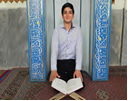 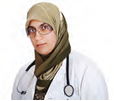 1۹با توجّه به نمونه ، افعال داده شده را ترجمه کنید." أنْتَ سمِعْتَ: تو شنیدی  أنْتَ تَسْمَعُ.  .............................هِیَ ذَهَبَتْ: اورفت.  هِیَ تَذْهَبُ. .............................با توجّه به نمونه ، افعال داده شده را ترجمه کنید." أنْتَ سمِعْتَ: تو شنیدی  أنْتَ تَسْمَعُ.  .............................هِیَ ذَهَبَتْ: اورفت.  هِیَ تَذْهَبُ. .............................با توجّه به نمونه ، افعال داده شده را ترجمه کنید." أنْتَ سمِعْتَ: تو شنیدی  أنْتَ تَسْمَعُ.  .............................هِیَ ذَهَبَتْ: اورفت.  هِیَ تَذْهَبُ. .............................با توجّه به نمونه ، افعال داده شده را ترجمه کنید." أنْتَ سمِعْتَ: تو شنیدی  أنْتَ تَسْمَعُ.  .............................هِیَ ذَهَبَتْ: اورفت.  هِیَ تَذْهَبُ. .............................0.510متن زیر را با دقّت بخوانید و سپس به سئوالات زیر آن جواب کوتاه بنویسید. « ألصّادِقُ » طالِبٌ ناجِحٌ فِی الصَّفِّ الثّانيَ الْمُتَوَسِّطِ. أبُ الصّادِقُ ، « ألسَّیِّدُ مُحَمَّد »مُهَنْدِسُ الزِّراعیُّ ؛ هُوَ جاءَ مَعَ اُسرَتِهِ مِنْ تَبریزِ. وَ أُمُّ الصّادِقُ « ألسَّیِّدَةُ فاطِمَة ». هِیَ مُدَرِّسَـةٌ مُوَفَّـقَـةٌ  وَ تَدْرِسُ إلَی الطُّلابِ فِی الْمَدْرَسَةِ بِنْتُ الْهُدی .  وَ أمّا اُخْتُ صادِق ، إسْـمُها « سُمَیَّةُ » وَ شُغْلُها طَبیبةٌ ، هِیَ بِنْتٌ مُؤَدَّبَةٌ وَ طَبیبةٌ حاذِقَـةٌ. 1- ما هُوَ شُغلٌ اَبُ الصّادِق؟             الف: طالِبٌ               ب: طَبیبَةٌ                 ج: مُهَندِسُ الزِّراعیُّ                                                                                                                                                          2- أیْنَ  اُمُّ صّادِقٌ مَشغولَةٌ بِالتَّدریسِ؟     الف: زَینَبُ کُبری          ب: بِنتُ الْهُدی           ج: شَهیدهاشِمی3- کَمْ عَدَدُ الأفرادِ فی هذِهِ الاُسرَةِ؟       الف: أربَعَة                ب: ثَلاثَة                  ج: خَمْسَة                                       4- مَن هِیَ طَبیبَةُ الْحاذِقَة؟                 الف: اُمُّ الصّادِق          ب: اُخْتُ الصّادِقْ        ج: أمُّ مُحَمَّدمتن زیر را با دقّت بخوانید و سپس به سئوالات زیر آن جواب کوتاه بنویسید. « ألصّادِقُ » طالِبٌ ناجِحٌ فِی الصَّفِّ الثّانيَ الْمُتَوَسِّطِ. أبُ الصّادِقُ ، « ألسَّیِّدُ مُحَمَّد »مُهَنْدِسُ الزِّراعیُّ ؛ هُوَ جاءَ مَعَ اُسرَتِهِ مِنْ تَبریزِ. وَ أُمُّ الصّادِقُ « ألسَّیِّدَةُ فاطِمَة ». هِیَ مُدَرِّسَـةٌ مُوَفَّـقَـةٌ  وَ تَدْرِسُ إلَی الطُّلابِ فِی الْمَدْرَسَةِ بِنْتُ الْهُدی .  وَ أمّا اُخْتُ صادِق ، إسْـمُها « سُمَیَّةُ » وَ شُغْلُها طَبیبةٌ ، هِیَ بِنْتٌ مُؤَدَّبَةٌ وَ طَبیبةٌ حاذِقَـةٌ. 1- ما هُوَ شُغلٌ اَبُ الصّادِق؟             الف: طالِبٌ               ب: طَبیبَةٌ                 ج: مُهَندِسُ الزِّراعیُّ                                                                                                                                                          2- أیْنَ  اُمُّ صّادِقٌ مَشغولَةٌ بِالتَّدریسِ؟     الف: زَینَبُ کُبری          ب: بِنتُ الْهُدی           ج: شَهیدهاشِمی3- کَمْ عَدَدُ الأفرادِ فی هذِهِ الاُسرَةِ؟       الف: أربَعَة                ب: ثَلاثَة                  ج: خَمْسَة                                       4- مَن هِیَ طَبیبَةُ الْحاذِقَة؟                 الف: اُمُّ الصّادِق          ب: اُخْتُ الصّادِقْ        ج: أمُّ مُحَمَّدمتن زیر را با دقّت بخوانید و سپس به سئوالات زیر آن جواب کوتاه بنویسید. « ألصّادِقُ » طالِبٌ ناجِحٌ فِی الصَّفِّ الثّانيَ الْمُتَوَسِّطِ. أبُ الصّادِقُ ، « ألسَّیِّدُ مُحَمَّد »مُهَنْدِسُ الزِّراعیُّ ؛ هُوَ جاءَ مَعَ اُسرَتِهِ مِنْ تَبریزِ. وَ أُمُّ الصّادِقُ « ألسَّیِّدَةُ فاطِمَة ». هِیَ مُدَرِّسَـةٌ مُوَفَّـقَـةٌ  وَ تَدْرِسُ إلَی الطُّلابِ فِی الْمَدْرَسَةِ بِنْتُ الْهُدی .  وَ أمّا اُخْتُ صادِق ، إسْـمُها « سُمَیَّةُ » وَ شُغْلُها طَبیبةٌ ، هِیَ بِنْتٌ مُؤَدَّبَةٌ وَ طَبیبةٌ حاذِقَـةٌ. 1- ما هُوَ شُغلٌ اَبُ الصّادِق؟             الف: طالِبٌ               ب: طَبیبَةٌ                 ج: مُهَندِسُ الزِّراعیُّ                                                                                                                                                          2- أیْنَ  اُمُّ صّادِقٌ مَشغولَةٌ بِالتَّدریسِ؟     الف: زَینَبُ کُبری          ب: بِنتُ الْهُدی           ج: شَهیدهاشِمی3- کَمْ عَدَدُ الأفرادِ فی هذِهِ الاُسرَةِ؟       الف: أربَعَة                ب: ثَلاثَة                  ج: خَمْسَة                                       4- مَن هِیَ طَبیبَةُ الْحاذِقَة؟                 الف: اُمُّ الصّادِق          ب: اُخْتُ الصّادِقْ        ج: أمُّ مُحَمَّدمتن زیر را با دقّت بخوانید و سپس به سئوالات زیر آن جواب کوتاه بنویسید. « ألصّادِقُ » طالِبٌ ناجِحٌ فِی الصَّفِّ الثّانيَ الْمُتَوَسِّطِ. أبُ الصّادِقُ ، « ألسَّیِّدُ مُحَمَّد »مُهَنْدِسُ الزِّراعیُّ ؛ هُوَ جاءَ مَعَ اُسرَتِهِ مِنْ تَبریزِ. وَ أُمُّ الصّادِقُ « ألسَّیِّدَةُ فاطِمَة ». هِیَ مُدَرِّسَـةٌ مُوَفَّـقَـةٌ  وَ تَدْرِسُ إلَی الطُّلابِ فِی الْمَدْرَسَةِ بِنْتُ الْهُدی .  وَ أمّا اُخْتُ صادِق ، إسْـمُها « سُمَیَّةُ » وَ شُغْلُها طَبیبةٌ ، هِیَ بِنْتٌ مُؤَدَّبَةٌ وَ طَبیبةٌ حاذِقَـةٌ. 1- ما هُوَ شُغلٌ اَبُ الصّادِق؟             الف: طالِبٌ               ب: طَبیبَةٌ                 ج: مُهَندِسُ الزِّراعیُّ                                                                                                                                                          2- أیْنَ  اُمُّ صّادِقٌ مَشغولَةٌ بِالتَّدریسِ؟     الف: زَینَبُ کُبری          ب: بِنتُ الْهُدی           ج: شَهیدهاشِمی3- کَمْ عَدَدُ الأفرادِ فی هذِهِ الاُسرَةِ؟       الف: أربَعَة                ب: ثَلاثَة                  ج: خَمْسَة                                       4- مَن هِیَ طَبیبَةُ الْحاذِقَة؟                 الف: اُمُّ الصّادِق          ب: اُخْتُ الصّادِقْ        ج: أمُّ مُحَمَّد111هرعبارت ازستون« الف» را به توضیح مرتبطِ آن درستون «ب» وصل کنید.( یک مورد اضافه است. )                                                 هرعبارت ازستون« الف» را به توضیح مرتبطِ آن درستون «ب» وصل کنید.( یک مورد اضافه است. )                                                 هرعبارت ازستون« الف» را به توضیح مرتبطِ آن درستون «ب» وصل کنید.( یک مورد اضافه است. )                                                 هرعبارت ازستون« الف» را به توضیح مرتبطِ آن درستون «ب» وصل کنید.( یک مورد اضافه است. )                                                 0.7511الفألْجَنَّةُ تَحتَ أقدامِهِنَّ:زَکاةُ الْعِلْمِهُوَ یَطْبُخُ الْخُـبْـزَ.بنَشْرُهُخَبّازطَبّاخألْاُمَّهاتِبنَشْرُهُخَبّازطَبّاخألْاُمَّهاتِبنَشْرُهُخَبّازطَبّاخألْاُمَّهاتِ0.7512برای جاهای خالی گزینه مناسب راانتخاب کنید.1: ...................... مَصابیحِ الْأرضِ.            الف) اَلْأغنیاءُ                ب) اَلْعُلَماءُ  2: ...................... فَصلُ بِدایَةِ الْمَدارِس        الف) ألْخَریفُ                ب) ألرَّبیعُ برای جاهای خالی گزینه مناسب راانتخاب کنید.1: ...................... مَصابیحِ الْأرضِ.            الف) اَلْأغنیاءُ                ب) اَلْعُلَماءُ  2: ...................... فَصلُ بِدایَةِ الْمَدارِس        الف) ألْخَریفُ                ب) ألرَّبیعُ برای جاهای خالی گزینه مناسب راانتخاب کنید.1: ...................... مَصابیحِ الْأرضِ.            الف) اَلْأغنیاءُ                ب) اَلْعُلَماءُ  2: ...................... فَصلُ بِدایَةِ الْمَدارِس        الف) ألْخَریفُ                ب) ألرَّبیعُ برای جاهای خالی گزینه مناسب راانتخاب کنید.1: ...................... مَصابیحِ الْأرضِ.            الف) اَلْأغنیاءُ                ب) اَلْعُلَماءُ  2: ...................... فَصلُ بِدایَةِ الْمَدارِس        الف) ألْخَریفُ                ب) ألرَّبیعُ 0.7513درستی و یا نادرستی عبارات زیر را براساس واقعیت ؛  معلوم کنید.1: مَرقَدِ الْإمامِ الثّامِنُ فی کَربَلاءِ.       درست      نادرست         ۲: ألْکُتُبُ بَساتینُ الْعُلَماءِ.             درست      نادرست درستی و یا نادرستی عبارات زیر را براساس واقعیت ؛  معلوم کنید.1: مَرقَدِ الْإمامِ الثّامِنُ فی کَربَلاءِ.       درست      نادرست         ۲: ألْکُتُبُ بَساتینُ الْعُلَماءِ.             درست      نادرست درستی و یا نادرستی عبارات زیر را براساس واقعیت ؛  معلوم کنید.1: مَرقَدِ الْإمامِ الثّامِنُ فی کَربَلاءِ.       درست      نادرست         ۲: ألْکُتُبُ بَساتینُ الْعُلَماءِ.             درست      نادرست درستی و یا نادرستی عبارات زیر را براساس واقعیت ؛  معلوم کنید.1: مَرقَدِ الْإمامِ الثّامِنُ فی کَربَلاءِ.       درست      نادرست         ۲: ألْکُتُبُ بَساتینُ الْعُلَماءِ.             درست      نادرست 0.514درعبارت زیرفعل های ماضی ، مضارع و مستقبل را مشخّص کنید. « ماذا تَعْمَلینَ؟ أنْتِ رَجَعْتِ قَبْلَ ساعَةٍ وَ نَحْنُ سَـنَرْجِعُ بَعْدَ ساعَةٍ.درعبارت زیرفعل های ماضی ، مضارع و مستقبل را مشخّص کنید. « ماذا تَعْمَلینَ؟ أنْتِ رَجَعْتِ قَبْلَ ساعَةٍ وَ نَحْنُ سَـنَرْجِعُ بَعْدَ ساعَةٍ.درعبارت زیرفعل های ماضی ، مضارع و مستقبل را مشخّص کنید. « ماذا تَعْمَلینَ؟ أنْتِ رَجَعْتِ قَبْلَ ساعَةٍ وَ نَحْنُ سَـنَرْجِعُ بَعْدَ ساعَةٍ.درعبارت زیرفعل های ماضی ، مضارع و مستقبل را مشخّص کنید. « ماذا تَعْمَلینَ؟ أنْتِ رَجَعْتِ قَبْلَ ساعَةٍ وَ نَحْنُ سَـنَرْجِعُ بَعْدَ ساعَةٍ.0.7515درهرعبارت گزینه صحیح را انتخاب کنید.الف) ألطّالِباتُ ....................... الْکُتُبَ.  (جَمَعوا – جَمَعْنَ )          ب) ....................... نَجْمَعُ الْفَواکِهَ. (نَحْنُ – أنَا )ج) أیُّهَاالطَّبیبُ! هَل أنْتَ ....................... الْمَرْضَی؟ ( تَفْحَضُ – تَفْحضینَ )د)  ....................... تَذْهَبینَ إلَی السّوقِ؟ لِشِراءِ الْمَلابِسِ.( لِمَن - لِماذا )درهرعبارت گزینه صحیح را انتخاب کنید.الف) ألطّالِباتُ ....................... الْکُتُبَ.  (جَمَعوا – جَمَعْنَ )          ب) ....................... نَجْمَعُ الْفَواکِهَ. (نَحْنُ – أنَا )ج) أیُّهَاالطَّبیبُ! هَل أنْتَ ....................... الْمَرْضَی؟ ( تَفْحَضُ – تَفْحضینَ )د)  ....................... تَذْهَبینَ إلَی السّوقِ؟ لِشِراءِ الْمَلابِسِ.( لِمَن - لِماذا )درهرعبارت گزینه صحیح را انتخاب کنید.الف) ألطّالِباتُ ....................... الْکُتُبَ.  (جَمَعوا – جَمَعْنَ )          ب) ....................... نَجْمَعُ الْفَواکِهَ. (نَحْنُ – أنَا )ج) أیُّهَاالطَّبیبُ! هَل أنْتَ ....................... الْمَرْضَی؟ ( تَفْحَضُ – تَفْحضینَ )د)  ....................... تَذْهَبینَ إلَی السّوقِ؟ لِشِراءِ الْمَلابِسِ.( لِمَن - لِماذا )درهرعبارت گزینه صحیح را انتخاب کنید.الف) ألطّالِباتُ ....................... الْکُتُبَ.  (جَمَعوا – جَمَعْنَ )          ب) ....................... نَجْمَعُ الْفَواکِهَ. (نَحْنُ – أنَا )ج) أیُّهَاالطَّبیبُ! هَل أنْتَ ....................... الْمَرْضَی؟ ( تَفْحَضُ – تَفْحضینَ )د)  ....................... تَذْهَبینَ إلَی السّوقِ؟ لِشِراءِ الْمَلابِسِ.( لِمَن - لِماذا )0.516باتوجّه به تصاویر، به پرسش های زیرپاسخ مناسب بنویسید. باتوجّه به تصاویر، به پرسش های زیرپاسخ مناسب بنویسید. باتوجّه به تصاویر، به پرسش های زیرپاسخ مناسب بنویسید. باتوجّه به تصاویر، به پرسش های زیرپاسخ مناسب بنویسید. 0.516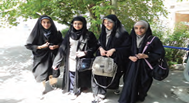 1- کَمْ عَدَدُ الْبِنْتُ فِی الصّورَةِ؟ 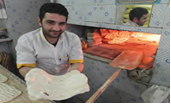 2- مَن هذَا الرَّجُلِ؟2- مَن هذَا الرَّجُلِ؟2- مَن هذَا الرَّجُلِ؟0.517این سئوالات در مورد شماست ، در یک کلمه پاسخ دهید.1- کَیفَ حالُکَ (ﮏِ )؟                                            2- أیْنَ ساکِنٌ ، أنْتَ( أنْتِ)؟3- أیُّ یَومٍ بَعدَ یَومِ الْجُمُعَةِ؟                                          4- مَا اسْمُ مُدَرِّسُ اللُّغَةَ الْفارسیَّةِ؟این سئوالات در مورد شماست ، در یک کلمه پاسخ دهید.1- کَیفَ حالُکَ (ﮏِ )؟                                            2- أیْنَ ساکِنٌ ، أنْتَ( أنْتِ)؟3- أیُّ یَومٍ بَعدَ یَومِ الْجُمُعَةِ؟                                          4- مَا اسْمُ مُدَرِّسُ اللُّغَةَ الْفارسیَّةِ؟این سئوالات در مورد شماست ، در یک کلمه پاسخ دهید.1- کَیفَ حالُکَ (ﮏِ )؟                                            2- أیْنَ ساکِنٌ ، أنْتَ( أنْتِ)؟3- أیُّ یَومٍ بَعدَ یَومِ الْجُمُعَةِ؟                                          4- مَا اسْمُ مُدَرِّسُ اللُّغَةَ الْفارسیَّةِ؟این سئوالات در مورد شماست ، در یک کلمه پاسخ دهید.1- کَیفَ حالُکَ (ﮏِ )؟                                            2- أیْنَ ساکِنٌ ، أنْتَ( أنْتِ)؟3- أیُّ یَومٍ بَعدَ یَومِ الْجُمُعَةِ؟                                          4- مَا اسْمُ مُدَرِّسُ اللُّغَةَ الْفارسیَّةِ؟۱